MEP/HVAC ENGINEERSIYAD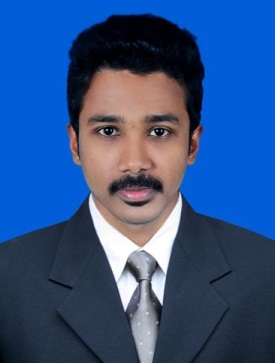 SIYAD.2152416@2freemail.com 					      B.Tech Mechanical engineering-2014      (U.A.E Embassy attested graduation certificate)       ON VISIT VISACareer Objective:  A skilled and committed HVAC engineer with 2.5 years of experience, looking for a challenging and demanding position in HVAC system design/installation/commissioning/maintenance/ in a growth oriented MEP consulting/contracting/construction organization where there is ample scope for individual and organizational growth.Key Skills:•    AUTOCAD, HAP, MS OFFICE•    Site execution•    Heat load calculation•    Preparation of Shop Drawings•    Selection of grills and diffusers•    Designing of air distribution ductProfessional Experience:•    Ventilation system design•    External Static pressure calculation•   Estimation and preparing BOQ•    Quantity take-offs from drawings•    Preparation of HVAC material submittal•    Basics of fire & safety, plumbingCompany       : CARRIER Air Conditioning Systems                          Sun Business CorporationDesignation  : Design EngineerDuration          April 2016 to October 2016 Designation  : Project EngineerDuration          September 2014 to March2016Major Projects:Mattil shopping mall, Malappuram (Toshiba VRV of 190HP, VTS AHU of 106 TR)Role played: Project EngineerGrand House shopping center ,Calicut (Toshiba VRV of 230 HP)Role played: Project EngineerPVS film city ,Wayanad (Carrier DSA of 291 TR)Role played: Design EngineerVolkswagen exclusive showroom Calicut (Carrier DSA of 155 TR)Role played: Design EngineerShobhika wedding cente ,Wayanad (Carrier DSA of 563 TR)     Role played: Design EngineerDuties and Responsibilities: As Project EngineerReview all mechanical drawings as per specifications and ensuring the work is done as per approved shop drawingsTo analyze project technically & commercially & to understand customer’s requirement.Working closely with project architect and design engineers.Preparing purchase requisition and forwarding to procurement department and follow up with suppliers up to material delivery on site as per work scheduleSupervision HVAC system, Plumbing & drainage system and firefighting system in the multi storage buildingsExecution of man power deployment, material delivery, drawing & documents availability at site for the successful execution of the mechanical construction works at site in safety and quality manner within the time frameLead the team of supervisors, foreman and labors to execute the constructions works as per the planning schedule and submitting daily reports and work status to construction managersEnsure the correct materials are utilized for the works carried out.Coordinates with the sub-contractors at site to ensure that the projects are implemented as per contract and done as per scheduleAttending all meetings concerned with sub-contractors, site coordinators and managers as per site requirements and work priorities.Final documentation i.e. guarantee, warranty, operation and maintenance manual, certificate of testing and commissioning etc. at the final hand over of the building.As Design EngineerInterpreting blueprints of the building and designing HVAC systems.Heat load calculation.Working with building managers for creating energy efficient systemSelection of equipment (AHU, Indoor and Outdoor equipment selection) and space planning.Duct Designing.Selection of air inlet/outlet.ESP calculation for fans and blowers.Selection of grills and diffusers as per SMACNA standardsToilet and kitchen ventilation design.Car parking ventilation and fresh air system design.  Educational Qualification:Bachelor of Technology in Mechanical Engineering from LBS College Of Engineering Kasaragod, Kannur University, Kerala, India during the year 2010-2014 with First classHigher Secondary Examinations Kerala state board in Science from Rahmaniya HSS,Calicut Kerala, India  during the year 2008-2010 with First classSecondary School From MCCGHSS Calicut, Kerala, India in 2008 with Distinction   Technical Exposure:          Undergone Professional Training Programme in HVAC from PRIME MEP Training Academy Calicut          Duration : June 2014 to August 2014  Training and Additional Courses:Industrial Training on nallalam Diesel Power plant ,Kozhikode, Kerala,India in April 2013Industrial visit on PEEKEY Steels ,Kerala, India in feb 2014  Knowledge:HVACWorking on Heat Load Calculations (Manual method, Excel format, HAP Software)Equipment Selection (AHU, Indoor and Outdoor equipment selection)Duct Designing (Velocity reduction method & Constant friction method)Stairwell pressurization systemVentilation and Exhaust systems (Toilet, Kitchen, Basement Area, Parking area)Arriving BOM/ BOQ, Material takeoffsHead Loss calculation for Primary & Secondary Pump systemLanguages known:English, Hindi, Malayalam , Tamil ,ArabicPersonal Details:Nationality 			:	IndianDate of Birth			: 	28-May-1992Gender			: 	MaleMarital Status			: 	SingleVisa Status			:	visit visaVisa Valid up to		:   	02nd Jun 2017Declaration:I do hereby certify that the above information’s are true and accurate to the best of my knowledge and belief.